The hydrogen energy North Sea projectWhat could possibly go wrong? Everything!Group name: Please, hand in this sheet just before the feedback session!Make sure that you provide general recommendations, even if you were not able to calculate everything.Project summary (project 1)Give a short summary of project 1(indicate some key metrics, no detailed description required)Risk analysisQuestion 1. Prioritisation of risk proposals 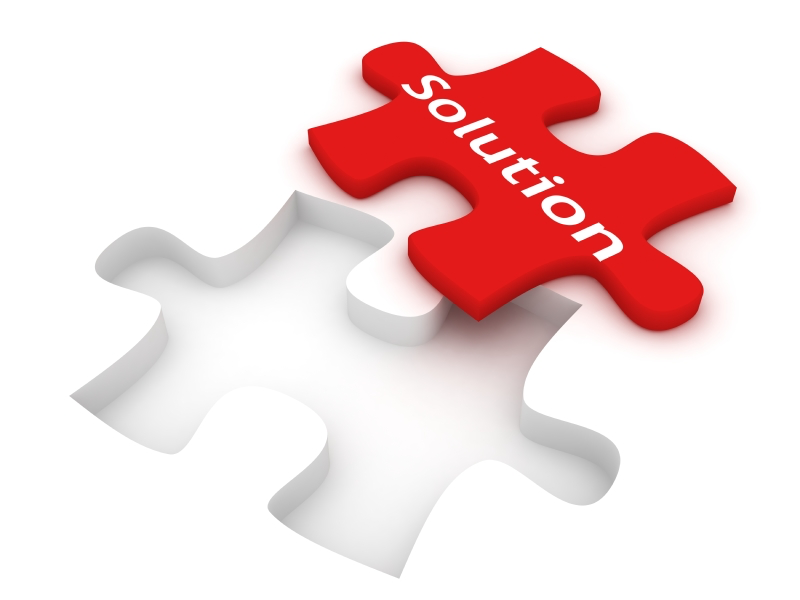 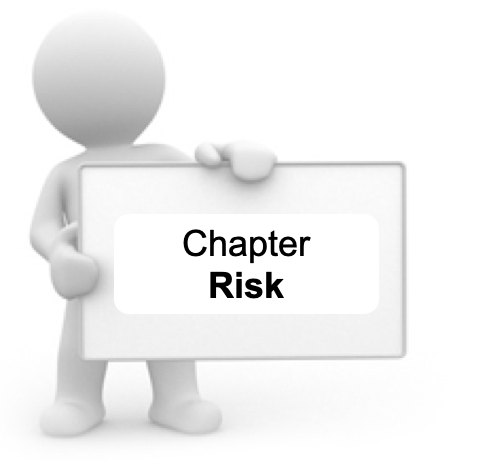 (no detailed calculations are required but your arguments for ranking should be clear and to the point)Question 2. Suggestion of a new (and hopefully better) proposal(Be specific and original and use your creativity, and also indicate on which activity (or activities) you should focus with your new proposal. Use arguments to show the validity of your proposal)Question 3. Investigate why a risk proposal for activity J might be relevant to consider? And give arguments why (Be specific)Project summary (project 2)Give a short summary of project 2 (key metrics - no detailed description) and compare them with project 1 (highlighting important differences)Question 4. Analyse whether the four proposals of project 1 are relevant for the new project of Jane. Explain why or why not? (Be specific)Recommendations summaryDraw general conclusions about the analysis of the risk for both projects (be creative).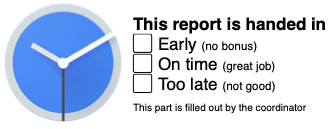 